TO BE RELEASED AT 12:00PM CT ON FRIDAY, JULY 19TH			    Contact: Brad Miller    bradmiller@jaytv.com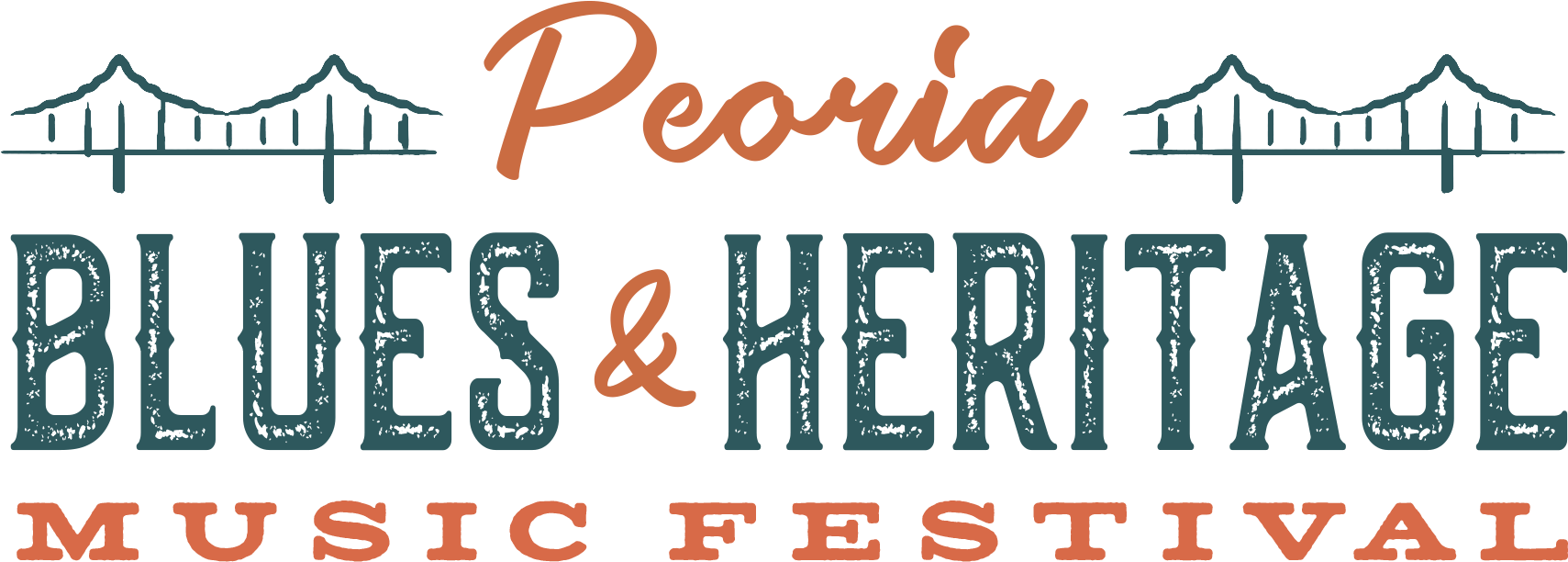 Jay Goldberg Events & Entertainment presentsPEORIA BLUES & HERITAGE MUSIC FESTIVALAugust 30th & 31st, 2019 • Peoria Riverfront • Peoria, Illinois2019 Peoria Blues and Heritage Music Festival Full Artist Lineup and Schedule Released!Single Day Tickets Go On Sale and Early Bird Pricing Ends Friday, July 26th at 12PM CTJay Goldberg Events & Entertainment in association with the Illinois Blues Coalition, 99.9 WWCT, Pekin Insurance, and Lenny The Lawyer is proud to announce the full lineup and schedule for the 31st Annual Peoria Blues & Heritage Music Festival this Labor Day Weekend! Friday, August 30th will feature “terrifying funk-rockers beyond the grave” Here Come The Mummies, plus JGB Ft. Melvin Seals & John Kadlecik, and blues guitarist Ronnie Baker Brooks! Saturday, August 31st will feature Louisiana born axeman and songsmith Kenny Wayne Shepherd Band, plus blues and soul legend Tommy Castro & The Painkillers, and Laith Al-Saadi of NBC’s The Voice. See the full lineup and schedule at www.PBHFest.com.Tickets On Sale Now – Early Bird Pricing Ends Next Friday!Early Bird 2-Day GA, Party Pit, and VIP Tickets are on sale now at www.PBHFest.com/tickets. But hurry – Early Bird Pricing on 2-Day GA and Party Pit tickets ends next Friday, July 26th at 12PM CT! With tickets starting at just $35, don’t miss out on your chance to experience #PBHFest19 at the lowest price! Buy now at www.PBHFest.com/tickets.Can’t make the whole weekend? We’ve got you covered! Single Day GA, Party Pit, and VIP Tickets go on sale next Friday, July 26th at 12PM CT at www.PBHFest.com/tickets. VIP Amenities include Express VIP Entry, Special VIP Enhanced Viewing Area at Main Stage, VIP Bar in Viewing Area, Entry into the Late Night shows in Peoria, and an Official Festival T-Shirt (2-Day VIP Upgrade Only)!2019 Full Lineup – new artists in bold:Kenny Wayne Shepherd BandHere Come The MummiesTommy Castro & The PainkillersRonnie Baker BrooksJGB feat. Melvin Seals and John KadlecikLaith Al-SaadiAaron Kamm and The One DropsArlo Mckinley & The Lonesome SoundBen Miller BandHollow DownIda MaeJamie N CommonsJocelyn & Chris ArndtKilborn Alley Blues BandMatthew CurryPeoria Rhythm KingsRockin' Billy and the Rhythm RiotStill ShineSun Stereo“Road To Memphis” International Blues ChallengePeoria Blues & Heritage Music Festival is your opportunity to see the best of the independent blues bands competing for their place in history. Winners of the competition will be awarded a cash prize and perform at the 2020 International Blues Challenge in Memphis! Performers include Lizzi Neal Band, Hoosier Daddy, and Alex Jenkins & The Bombers. Don’t miss this exciting competition on Saturday, August 31st from 12:30-3:00PM CT on the Gateway Stage!About the FestivalLive at Riverfront Festival Park in Peoria, IL on August 30th and 31st, 2019! Now in its 31st year, the PEORIA BLUES & HERITAGE MUSIC FESTIVAL is a Labor Day tradition you don’t want to miss! With the beautiful Illinois River valley serving as the festival backdrop, the PEORIA BLUES & HERITAGE MUSIC FESTIVAL celebrates the foundation of blues music, as well as all genres that stem from it, including roots, funk, soul and everything in between. Previous performers include Albert Collins, Ben Folds, Blind Boys of Alabama, Buddy Guy, Canned Heat, Charlie Musselwhite, Dirty Dozen Brass Band, Dr. John, Eddie “The Chief” Clearwater, George Porter Jr., Here Come The Mummies, James Cotton, John Butler Trio, John Mayall & The Bluesbreakers, Johnny Winter Band, Keller Williams, Kenny Wayne Shepherd, Koko Taylor, Lonnie Brooks, Mavis Staples, O.A.R., Rebirth Brass Band, Robert Cray, Robert Randolph & The Family Band, Taj Mahal, Victor Wooten, Walter Trout, and many more.Exclusive Festival Hotel Rates Available!Coming in from out of town? Check out our exclusive hotel rates in the Peoria area for Festival attendees! There are a limited number of rooms available, so be sure to reserve your room right away!More information on the festival is available at the official festival website and social links:Website: www.PBHFest.com Tickets: www.PBHFest.com/tickets Lineup: www.PBHFest.com/lineup Schedule: www.PBHFest.com/schedule Facebook Page: www.facebook.com/peoriabluesandheritagemusicfestival/ Facebook Event: https://www.facebook.com/events/378683356095858/Twitter: www.twitter.com/pbhfest 
Instagram: www.instagram.com/pbhfest Hashtag: #PBHFest19Produced by Jay Goldberg Events & Entertainment in association with the Illinois Blues Coalition. For more info, visit www.JayTV.com###